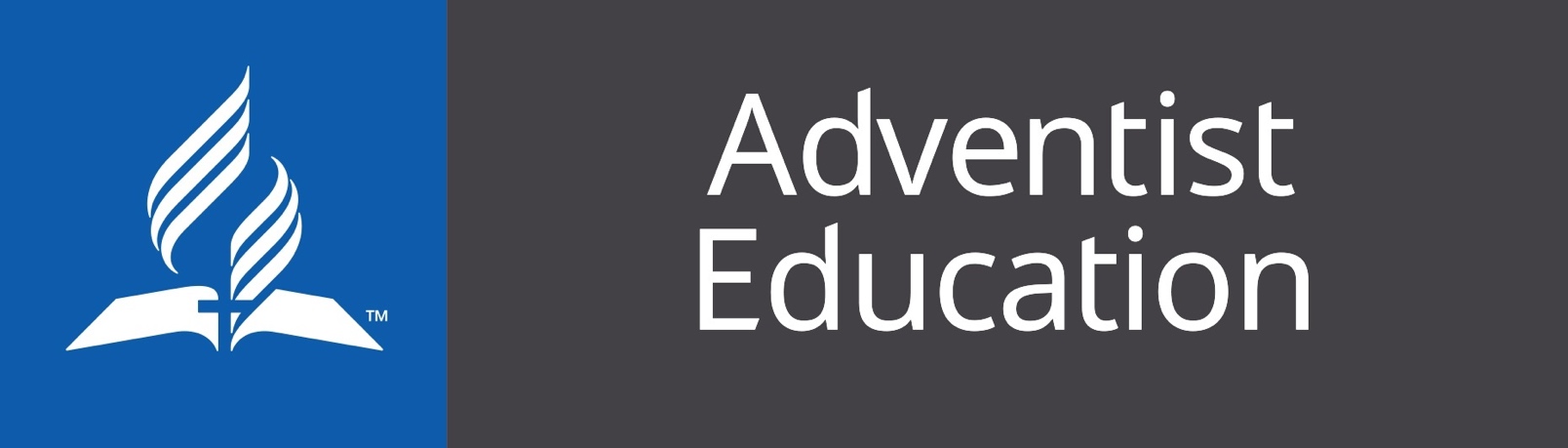 NSW Education Standards AuthorityAnnual Report2021Reporting on the 2020 Calendar YearNarromine Christian SchoolOwned and Operated bySeventh-day Adventist Schools(SNSW) LtdA message from key school bodies Principal’s MessageNurture for Today, Learning for Tomorrow, Character for EternityNarromine Christian School (NCS) has been providing quality Christian Education for over 44 years.Our school runs from Pre-Kindergarten to Year 6 and we pride ourselves on the safe, family environment we provide for our students and their families.Parents choose to enrol their children at Narromine Christian School because of its family feel and our ability to know, understand and focus on improving their child’s learning needs. Each child receives learning experiences that are moral and values based, rooted in a solid foundation of core knowledge concepts whilst using technology to enhance student learning.NCS runs a Pre-Kindergarten Centre which currently runs 3 days a week and is well patronised by the community. The Pre-Kindergarten Centre gives 4 year olds the opportunity to grow and develop in a school environment to ultimately make their transition into regular school life smooth and ‘hassle free’. The Pre-Kindergarten program operates within a flexible framework providing a balance of social interaction and developmental play, combined with formal learning, as is appropriate to the maturity level of the child. Children learn the routines of the classroom and the expectations of school. The program is designed to give children an advanced start to their education. In 2020, 131 students are enrolled in the main school and 26 children attend Pre-Kindergarten over the 3 days. NCS employs 7 full time staff, 3 part-time staff and 5 full time and part time teacher aides.Our teachers are dedicated and caring and always go the extra mile to provide a happy, nurturing environment for the students in their care. We aim to recognise and grow each child’s individual talents and potential in partnership with our school families and support children in areas identified for growth.We believe that a balanced education involves a holistic approach that encompasses the academic, spiritual, physical and creative aspects of education.Our curriculum fulfils the NESA syllabus requirements through explicit direct instruction, differentiation strategies and formative assessment techniques.At Narromine Christian School, we can confidently say that our educational programs are research based and our dedicated staff are continually improving their knowledge, skills and teaching practice especially in the core learning areas of literacy and numeracy.Our school focus is on building a strong literacy and numeracy program that focuses on explicit, direct instruction teaching techniques, modelled, guided and independent learning, student engagement and achievement of outcomes. The building of phonological awareness, phonemic awareness, phonic and vocabulary skills are core components of our K-2 literacy program. The improvement of fluency and comprehension strategies are a whole school literacy focus. The development, trialling, editing and implementation of a school wide grammar, punctuation and vocabulary program that is consistent, sequential and builds upon prior and existing knowledge has been an emphasis across the grades.Our Mathematics program while helping students to achieve the required outcomes focuses on mathematical fluency in numeracy, teaching multiple strategies in all mathematical strands and works on improving student’s problem-solving techniques using the same explicit direct instruction approach that works so successfully in the teaching of literacy skills.Our Tier 3 interventions follow research-based initiatives that are proven to work, are only used on the basis that our core Tier 1 program is educationally sound and providing differentiation for all students.The aim of our curriculum is to equip students with life skills to enable them to be valuable, community minded citizens and to not only dream big but have the skills to achieve those dreams.School Advisory Council ChairpersonThe Narromine Christian School Advisory Council meets on a regular basis each year. The members are appointed by the Board of Directors and representation comes from feeder Seventh Day Adventist churches in the area. A copy of the minutes of each meeting is filed in the administration office at the school. The role of the school council is to support the principal in the running of the school, look after school governance and approve and give advice on necessary changes to the school guidelines in all areas of the school. The advisory council receives regular, WH&S reports, Principal’s reports and financial reports. The advisory council priorities in 2020 were as follows:To provide the best possible Christian education which translates in the following way:Ensure the best possible resources are available to improve student outcomes and teaching practice;Encourage collaboration with school families, school staff, the wider community and the church.Promoting the school’s values driven, team culture by endorsing the schools STRENGTH program.Fostering an environment that encourages student growth in all areas.Endorse moving forward with the school’s masterplan to ensure the school can cater for growth.Support the school staff in the implementation of any initiatives undertaken to improve student learning, refine teacher practice and improve the school site.Home and School PresidentNarromine Christian School (Pre-Kindergarten – year 6) has a reputation for its caring and nurturing atmosphere for students and their families. The school encourages an ‘open door’ policy and promotes relationship building and cooperation between parents and teachers in the educational process. One of the most effective ways this can be accomplished is through the Home and School Association (Home & School).The Home & School strengthens, promotes and creates an inclusive atmosphere where parents/carers are made to feel comfortable in being part of the school environment. The Home & School’s aim is to unite the home, school and church through Christian education, guidance, opportunities for families for social interaction, parent education, fundraising, volunteering and other means that improves the educational environment for each student. The Home & School fosters understanding, appreciation and co-operation between school and community by providing special events, in which the members of the community are invited, which promotes the Narromine Christian School to the local and wider community. The Home & School is a committee of enthusiastic parents who are there to support the function of the school in a variety of ways from assisting with fundraising events, volunteering in the canteen and taking on special days or community events held at the school throughout the year. Whatever way parents and friends are able to assist, their contribution is vital to the success of our School and Pre-Kindy and it is totally valued and appreciated.  MeetingsHome & School meet twice a term at the school, led by a president who is appointed by the Narromine Christian School Advisory Council. An AGM is held annually at the beginning of each year to appoint a treasurer, a secretary and all general members. Discussions of the important decisions that affect our students’ school experience are made during these meetings. Parent attendance is appreciated, and all parents involved are kept informed by emails and texts.FundraisingFundraising plays an important part in the role of the Home & School. Funds are raised to provide the school with additional facilities and equipment that the school needs to help make our student’s experience a memorable one. We liaise with the principal and staff of the school, so any purchases made are exactly what the school is in need of at any particular time. Fundraising is a team effort and as the saying goes “Many hands make light work"  2	Contextual information about the school (including information about National Partnerships and /or Improving Teacher Quality if applicable)Narromine Christian School is a safe haven that emphasises academic progress and facilitates each child’s learning. Student learning is celebrated in a safe, positive, disciplined environment. Narromine Christian School has spacious grounds that house large well-equipped air-conditioned classrooms with up to date computer and internet technology and IWB’s in each classroom. Children enjoy the multifunctional covered modern playground area with a sand floor covering. Narromine Christian School has a Christian ethos and provides Christian values for all children irrespective of race, religion or culture. The teachers are dedicated to encouraging students to develop a love for God, a love and acceptance of other people and a healthy self-esteem. Narromine Christian School will give students numerous opportunities to: Develop academic excellence Mature in physical skills Make positive social adjustments Build lasting peer relationships Grow in Christian values Create a sense of pride in themselves and their school Feel secure and nurtured within their learning environment Narromine Christian School’s mission is to motivate, nurture and celebrate spiritual, academic and personal growth in a Christ-inspired environment that serves the community. At Narromine Christian School, we place high value on the character development of our students. We emphasise high standards in the areas of behaviour, academic excellence, spiritual development, physical achievement and social interaction.Narromine Christian School runs a Pre-Kindergarten Centre which currently runs 3 days a week and is well patronised by the community. The Pre-Kindergarten Centre gives 4 year olds the opportunity to grow and develop in a school environment to ultimately make their transition into regular school life smooth and ‘hassle free’. The Pre-Kindergarten program operates within a flexible framework providing a balance of social interaction and developmental play, combined with formal learning, as is appropriate to the maturity level of the child. Children learn the routines of the classroom and the expectations of school. The program is designed to give children an advanced start to their education.In 2020, Narromine Christian School enrolments have grown to 133 students in the main school and all Pre-Kindergarten days filled. Narromine Christian School employs 7 full time staff, 2 part-time staff, 5 teacher aides, a school chaplain and 3 part time office staff. The school students have access to sporting facilities both at the school and in the town, itself. Students have the opportunity to participate in community events, visit the local library, and run church services and travel to local areas for educational excursions. Older students attend overnight excursions where appropriate to their learning. At Narromine Christian School, academic progress is emphasised and individual learning is celebrated. The school focus is on improving student literacy and numeracy standards. Narromine Christian School is a nurturing educational haven where moral and values based learning is fundamental to our belief of growing students into purpose driven, community minded citizens of the future. Narromine Christian School has received funding under the NSW Literacy and Numeracy Action Plan Phase 2. Narromine Christian School has been asked to focus on the needs of individual students, place greater emphasis on personalised learning, diagnostic assessment, particularly at school entry and in the early years, teacher professional development and the use of tiered interventions in the areas of literacy and numeracy.  This is to be facilitated through the use of an Instructional Leader, who has regular professional learning to grow and develop in this area. It has been really exciting to watch the growth of not only our students but our teachers as well. We have had the opportunity to participate in a number of Professional Development activities which has helped our staff grow and develop and follow what current research states is best practice in their classrooms.The huge focus that has been placed on improving our Literacy and Numeracy practices has been extremely beneficial to not only our student learning but also to staff development.While Covid -19 has impacted the ‘way’ school happened in 2020.  It is inspiring to have staff that have worked above and beyond to provide not only learning but care for their students during this time and to have parents that have supported the programs that were put in place to continue each student’s education.5	Professional learning and teacher standards5.1	Professional Learning5.2	Teacher Accreditation Status6	Workforce composition (comment on Indigenous staff)Our school consists of four female and two male full time teaching staff, 2 female part time teaching staff, five female teacher aides one who is indigenous and one who is full time, three-part time female and one part time male ancillary staff and one part time male school chaplain.7	Student attendance rate and non-attendance 7.1	Average Year Level Attendance7.2	Management of non-attendanceIt is the law that all children of compulsory school age must attend a registered school. Compulsory school age is up to the completion of Year 10 and at least 15 years of age. As school staff, we have a legal and moral responsibility to ensure that attendance of students at school is monitored and records are kept.When a child has an unacceptable record of attendance, the following steps are taken:The Attendance Officer is instructed to inform the Principal once a student’s attendance falls below 85% and continue to report while it is below this amount.If attendance is below 85% or a student has more than 7 days of unresolved absences a letter is sent to parents/carers showing child’s attendance percentage and explaining the importance of regular attendance.If attendance does not improve, a second letter is sent 4 weeks after the initial letter indicating that the situation is being monitored closely and a parent meeting may be required.If attendance remains poor, a third letter requesting a parent meeting and listing a date and time for the meeting is sent 4 weeks after the second letter.A parent interview is arranged by the Principal and a plan formulated to ensure the student attends school regularly.If a parent will not meet with the school, the matter is immediately reported to Family and Community Services or any other relevant agencies.In the case that the plan is not adhered to, the Principal will report the matter to Family and Community Services or any other relevant agencies.9	Enrolment Policies and characteristics of the student body ApplicationsApplications for enrolment may be made at any time by the parent/carer(s) of students to commence at a nominated SDA school.Students enrolling in K at the school for the first time will be at least 5 years of age on or before 31 July of the enrolling year. Students enrolling in Pre-Kindergarten classes will be at least 4 years of age on or before 31 July of the enrolling year.Please Note: Individual SDA schools may vary in the starting age of students. Kindergarten students enrolling at Narromine Christian School must turn 5 on or before March 31 of the enrolling year.Immunisation RequirementsAll schools are required to request an immunisation certificate at enrolment.The school will then:record each child’s immunisation status in a register and retain copies of approved immunisation certificates for a period of three years after the child has ceased to attend the school;provide a copy of a child’s immunisation certificate to a school that the child has transferred to (on request);notify the public health unit if an enrolled child has a vaccine preventable disease, or if they reasonably believe that an unimmunised enrolled child has come into contact with someone who has a vaccine preventable disease;exclude unimmunised children at risk of contracting a disease from attending school on the direction of a public health officer.Processing ApplicationsThe school will base any decision about offering a place to a student on:Family Relationship with the school:the applicant coming from a Seventh-day Adventist family;sibling of a current or ex-student;whether they hold attitudes, values and priorities that are compatible with the school ethos.The Student:the contribution that the student may make to the school, including the co-curricular activities;any special needs or abilities of the student;the student's reports from previous schools.Other Considerations:order of receipt - when the application to enrol is received by the school.The school will meet with parent/caregiver(s) of the students before offering a place.The school has an absolute discretion in determining the weight of each of the factors it takes into account in determining whether to offer a place for the student.Continued enrolment at the school is dependent upon the student making satisfactory academic progress, attending consistently, and the student and the parent/carer(s) observing all behavioural codes of conduct, payment of fees and other requirements of the school which are applicable from time to time.Composition/characteristics of the student populationAt the 2020 August Census, there were 131 students enrolled in K-6 at Narromine Christian School.The Grade Breakdown is as follows:There are 64 girls (49%) and 67 boys (51%) enrolled at Narromine Christian School.We have 42 (32%) students with indigenous backgrounds enrolled.We have 2 students with English as a second language.10	School PoliciesStudent Welfare Policy Summary of policies for Student WelfareRationaleAll children have a right to feel safe and supported in their school environment. As school staff, we have a legal and moral responsibility to ensure programs and procedures are in place to provide support and pastoral care for students as well as providing for their physical safety at school.AimTo ensure that every child's need for support and safety is maintained.ImplementationThis school will abide by the legislation pertinent to the provision of a safe and supportive environment. This includes:making sure buildings and facilities are secure and evacuation procedures are in place;having in place a rigorous supervision protocol including a risk management process for onsite and off-site activities;having in place codes of conduct that will ensure the rights and responsibilities of students and staff, the application of a behaviour management system (including anti-bullying), a student leadership system, and the management and reporting of serious incidents;a process for receiving complaints/grievances from students, and/or parents/guardians;a pastoral care plan which gives students access to counselling, provision of support for special needs students, a scheme for the distribution of medication, and a serious incident response mechanism; andguidelines for formal and informal communication with all stakeholders.Location of the Student Welfare policy (Safe and Supportive Environment Policy) is found on the school’s intranet. To obtain a copy please ask at the front office.There have been no changes made to this policy during 2020.Discipline Policy RationaleAll students have a right to a discipline system (including but not limited to the suspension, expulsion and exclusion of students) that is based on procedural fairness and expressly prohibits the use or corporal punishment or the implicit sanctioning of such. As school staff, we have a legal and moral responsibility to ensure that a fair and redemptive discipline system is in place and well understood by students and staff.AimTo ensure that a procedurally fair discipline system is in place.ImplementationThis school will abide by the legislation pertinent to the provision of a discipline system (including but not limited to the suspension, expulsion and exclusion of students) that is based on the principles of procedural fairness. This includes the right of the student to:know the allegation and any other information related to it;know the process by which the matter will be considered;make a response to the allegation;know how to have any process or decision reconsidered;expect impartiality in the investigation and the decision making; andan unbiased decision-maker.This school expressly prohibits corporal punishment in any form or the implicit sanctioning of such.Location of the Discipline policy (Student Management Policy) is found on the school’s intranet. To obtain a copy please ask at the front office.The following sentence has been added to this policy during 2018 ‘This school expressly prohibits corporal punishment in any form or the implicit sanctioning of such.’Anti-Bullying Policy Bullying is not accepted or condoned at Narromine Christian School and will not be tolerated.  Any bullying or bully like behaviour is dealt with immediately.  The behaviour is recorded and monitored.  If the behaviours continue interviews with parents happen and mediation is put in place.  Awareness and Empowerment programs are in place to reduce bullying behaviours and to empower victims.  Location of the Anti-Bullying policy (Safe and Supportive Environment Policy) is found on the school’s intranet. To obtain a copy please ask at the front office. There have been no changes made to this policy during 2020.Complaints and Grievances PolicyPurposeThis Guideline is intended to ensure that complaints are handled fairly, efficiently and effectively. The complaints management system is intended to:enable schools and the Company to respond to issues raised by people making complaints in a timely way; andprovide information that can be used to deliver quality improvements in schools, systems, practices, procedures and complaint handling.This document provides the key principles and concepts of the complaints management system for both staff and parents and others who wish to make a complaint.Company CommitmentThe company expects staff at all levels to be committed to fair, effective and efficient complaint handling.DirectorThe Director is committed to promoting a culture that values complaints and their effective resolution by:providing adequate support and direction to key staff responsible for handling complaints;regularly reviewing reports about complaint trends and issues arising from complaints;encouraging staff to make recommendations for system improvements;supporting recommendations for system improvements arising from analysis of complaint data.PrincipalThe Principal is responsible for complaint handling in each school and is committed to establishing and managing the complaints management system by:providing regular reports to the Director on issues arising from complaint handling work;ensuring recommendations arising out of complaint data analysis are canvassed with the Director and implemented where appropriate;training and empowering staff to resolve complaints promptly and in accordance with company policies and guidelines.encouraging staff to provide suggestions on ways to improve the company's complaints management system.StaffStaff whose duties include complaint handling are expected to be committed to demonstrating exemplary complaint handling practices by:treating all people with respect, including people who make complaints;complying with the Company Complaints Handling Guideline;keeping informed about best practice in complaint handling;assisting people who wish to make complaints to access the complaints handling guideline;assisting those handling complaints to resolve matters promptly;providing feedback to their principal/director on issues arising from complaints; andimplementing changes arising from individual complaints and from the analysis and evaluation of complaint data.Guiding PrinciplesFacilitating ComplaintsPeople focusThe company is committed to seeking and receiving feedback and complaints about practices, procedures and complaint handling at schools and/or the company level.Any concerns raised in feedback or complaints will be dealt with within a reasonable timeframe.People making complaints will be:provided with information about the complaints handling process;listened to, treated with respect by staff and actively involved in the complaint process where practicable and appropriate; andprovided with reasons for decision/s and any options for redress or review.No detriment to people making complaintsAll reasonable steps will be taken to ensure that people making complaints are not adversely affected because a complaint has been made by them or on their behalf.Anonymous complaintsAnonymous complaints will be accepted and there will be an investigation of the issues raised where there is enough relevant information provided, including the identity of the school or office to which the complaint relates.Visibility and transparencyInformation about how and where complaints may be made will be readily available and publicised on school websites.AccessibilityThe company is committed to ensuring that its complaints management process is easily understood and accessible to everyone, particularly people who may require assistance, for example, people for whom English is not their first language.If a person prefers or needs another person to assist them in the making and/or resolution of their complaint, the school or company will communicate with them through their representative if this is their wish. Anyone may represent a person wishing to make a complaint, with their consent.Respond to ComplaintsEarly resolutionWhere possible, complaints will be resolved at first contact with the particular school or, in the case of complaints about the company, first contact with the director.ResponsivenessComplaints will be assessed and prioritised in accordance with the urgency and/or seriousness of the issues raised. If a matter concerns an immediate risk to safety or security the response will be immediate and will be escalated appropriately.The company is committed to managing people's expectations and will inform them as soon as possible, of the following:the complaints process;the expected timeframes for actions;the progress of the complaint and reasons for any delay; andtheir likely involvement in the process.The school or company will advise people as soon as practicable when it is unable to deal with any part of their complaint.Objectivity and fairnessEach complaint will be addressed with integrity and in an equitable, objective and unbiased manner. Each complaint will be assessed on its merits.Conflicts of interests, whether actual or perceived, will be managed responsibly. In particular, internal reviews of how a complaint was managed will be conducted by a person other than the original decision maker.ConfidentialityThe identity of people making complaints will be protected where this is practical and appropriate.Personal information that identifies individuals will only be disclosed or used by the company as permitted under privacy legislation.Manage the Parties to a ComplaintEmpowerment of staffAll staff managing complaints are empowered to implement the complaints guideline as relevant to their role and responsibilities. Staff are empowered to resolve complaints promptly and with as little formality as possible. Staff are encouraged to provide feedback on the effectiveness of this complaints management process.Managing unreasonable conduct by people making complaintsSchools and the company are committed to being accessible and responsive to all people who approach them with feedback or complaints.When people behave unreasonably in their dealings with either a school or the company, conduct can significantly affect the progress and efficiency of the school or company's work. As a result, any conduct that negatively and unreasonably affects a school or the company will be proactively and decisively managed by staff.Complaint Management SystemStages of Managing a ComplaintWhen responding to complaints, staff should act in accordance with this guideline. There are five key stages in the complaint management system:Receipt of complaints;Acknowledgement of complaints;Initial assessment and addressing of complaints;Providing reasons for decisions; andClosing the complaint, records keeping, redress and review.Receipt of ComplaintsUnless the complaint has been resolved at first point of contact, it will be recorded as a complaint together with its supporting information. Initially verbal complaints will be accepted but with serious complaints the person making the complaint may subsequently be asked to set out their complaint in writing.The record of the complaint will identify:the contact information of the person making the complaint;issues raised by the person making the complaint;the school or company to which the complaint relates;the outcome/s sought;any other information required to properly respond to the matter; andany additional support the person making the complaint requires.Acknowledgement of ComplaintsThe receipt of each complaint will be acknowledged promptly and usually within 10 working days.Consideration will be given to the most appropriate medium for communicating with the person making a complaint, taking into account the needs of the school or the company and the expressed views of the person making the complaint.Initial Assessment and Addressing of ComplaintsAfter acknowledging receipt of the complaint, the staff member handling the complaint will confirm whether the issue/s raised in the complaint is/are within the school’s or company's control. The outcome/s sought by the person making a complaint will be considered and, where there is more than one issue raised, there will be a determination whether each issue needs to be separately addressed.When determining how a complaint will be managed, the issues raised will be assessed against the following criteria:severity;complexity;health and safety implications;impact on the individual or wider school community; andpotential to escalate.Addressing complaintsThe methodology for addressing the complaint may include:working with the person making the complaint to see how the issues can be appropriately addressed;making inquiries with the person or area that is the subject of the complaint; and/orconducting an investigation into the issues raised in the complaint.The nature and scope of any action taken will depend on a number of factors including:the circumstances of each case;any statutory requirements;the issue/s complained about;the parties involved; andthe likely outcome.Providing Reasons for DecisionsFollowing consideration of the complaint and any investigation into the issues raised, the person making the complaint will be contacted in a timely manner and advised of:the outcome of the complaint and any action that was taken arising out of the complaint so far as permitted under privacy legislation;the reasons for any decisions that have been made; andany remedy or resolution that has been offered.Closing the Complaint, Record Keeping, Redress and ReviewAt the time of closing the complaint a record will be made of the following:steps taken to address the complaint;the outcome of the complaint; andany undertakings or follow up action required.Three Levels of Complaint HandlingWhere possible, complaints will be resolved by staff at the appropriate school level. Staff will be adequately equipped to respond to complaints, including being given appropriate authority, training and supervision.Where early resolution of a complaint is not possible, however, due to the complexity of the issues raised, dissatisfaction with the complaint outcome or how the complaint was dealt with, the complaint may be escalated to the director level. This second level of complaint handling will provide for the following internal mechanisms:assessment and possible investigation of the complaint and decision/s already made, and/orfacilitated resolution (where a person not connected with the complaint reviews the matter and attempts to find an outcome acceptable to the relevant parties).Where a person making a complaint is dissatisfied with the outcome of the director's review of their complaint they may seek a further review from the Chair of the Board of Directors. In some instances the Chair of the Board of Directors may engage a third party to review a matter and provide a report.Accountability and LearningAnalysis and Evaluation of ComplaintsComplaints are recorded in a systematic way so that information can be easily retrieved for reporting and analysis.Regular reports will be run on:the number of complaints received;the outcome of complaints;issues arising from complaints;systemic issues identified; andthe number of requests received for internal and/or external review of complaint handling.Regular analysis of these reports will be undertaken to monitor trends, measure the quality of service and make improvements.Both reports and their analysis will be provided to the Director of Education for review.Monitoring of the Complaint Management SystemThe complaints management system will be monitored to:ensure its suitability for responding to and resolving complaints; andidentify and correct deficiencies in the operation of the system.Continuous ImprovementThe Company is committed to improving the effectiveness and efficiency of its complaints management system. To this end, the company will:support the making and appropriate resolution of complaints;implement best practices in complaint handling;regularly review the complaints management system and complaint data; andimplement appropriate system changes arising out of analysis of complaints data andcontinual monitoring of the system.This is the full text of the Complaints and Grievances policy (Complaints Handling Guideline) and is found on the school’s intranet. To obtain a copy please ask at the front office.There have been no changes made to this policy during 2020.11	School determined improvement targetsPriority Areas for Improvement for 2021 (Schools in National Partnerships should include items from their school plan and come from the QAS Rolling School Improvement Plan)To refine teaching practice through regular observations and professional learning.To improve student outcomes impacted by Covid through the refined use of Tier 2 and 3 interventions.To improve cultural awareness, understanding and knowledge of our first nations people, their history and in both staff and students.Achievement of Priority Areas listed for improvement in the 2020 report Covid 19 impacted the full implementation of a number of our priority areas in 2020.Teaching and LearningTo trial and edit our new Grammar, Punctuation and Vocabulary K-6 program.This priority area had some disruptions due to Covid but is continuing to be edited and implementation refined in 2021.To trial and continue to develop our whole school PRIME Mathematics program.This area was developed quite well in 2020 but teacher practice to refine implementation will continue in 2021.To become proficient at using SEQTA Marks Book and Reports.Staff will continue to improve in this area in 2021.Communication ProcessesImprove parent/school relationships through improved communication and intentional planning of school events.The communication aspect of this priority area was definitely improved with the use of see saw, email, google classroom and our school app the intentional planning of school events was not achieved due to Covid 19. Facilities and ResourcesTo complete Staffroom and Classroom buildThis priority area was achieved in July 202012	Initiatives promoting respect and responsibilityInitiatives promoting respect and responsibility were difficult to undertake in 2020 due to the many limitations and restrictions put in place by Covid 19.13	Parent, student and teacher satisfactionStaff parents and students show a positive outlook about the many areas that make up Narromine Christian School. Continued growth in school numbers is testament to the fact that parents are happy with the direction our school is taking on the road to improved outcomes, facilities and learning initiatives.14	Summary financial informationThe schools company will complete this section for all SDA schools.IncomeExpenditure15	Public disclosure of educational and financial performanceThe 2020 Annual report will be published on the School’s website and available on request from the school office.SECTION 2CHECKLISTCommonwealth legislation (Schools Assistance Act 2008) includes the following requirements not listed as part of NESA requirements for registration and accreditation.Please tick that your school complies with the following. (please delete the least applicable box)	Provides national reports on the outcomes of schooling	Provides individual school information on performance	Annually reports on school performance information and makes the report publicly available	Implements the National Curriculum as it becomes available	Has an annual certificate of financial accountability from a qualified accountant	Annually reports on each program of financial assistance provided under this Act	Participates in program evaluationsAreas of professional learningTeachers(number or group)Insight SRC Training2First Aid12Grammar and Punctuation Training – Sarah McDonagh7LNAP Numeracy Module 12 – Troy Douglas7Maths Mastery2LNAP Literacy Module – Sarah McDonagh7LNAP Literacy Module – Sarah McDonagh7LNAP Literacy Module 5 – Sarah McDonagh7LNAP Numeracy Module 13 – Troy Douglas7LNAP Numeracy Module 14 – Troy Douglas7Microsoft Training1Positive Teaching9Minilit Training2Total Staff PD experiences: 77Average cost per teacher for professional learning:  $500Accreditation Level of TeachersNumbers of teachers(i)	Conditional(ii)	Provisional1(iii)	Proficient or higher89	Year LevelAverage Attendance (%)	Kindergarten93.82%	Year 192.42%	Year 292.46%	Year 390.91%	Year 494.23%	Year 590.58%	Year 692.48%Total school attendance average92.42%YearStudentsKindergarten:22Year One:25Year Two:18Year Three:20Year Four:19Year Five:13Year Six:14Income SourcesPercentage of Total IncomeFees and private income7.39%State recurrent grants15.61%Commonwealth recurrent grants69.85%Other Government grants7.15%Government capital grants0.00%Other capital income0.00%Expenditure CostsPercentage of Total ExpenditureSalaries, allowance and related expenses50.88%Non-salary expenses19.58%Classroom expenditure6.90%Capital expenditure22.64%